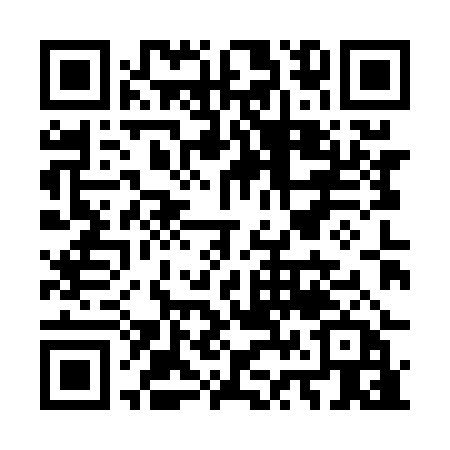 Ramadan times for Ziguinchor, SenegalMon 11 Mar 2024 - Wed 10 Apr 2024High Latitude Method: NonePrayer Calculation Method: Muslim World LeagueAsar Calculation Method: ShafiPrayer times provided by https://www.salahtimes.comDateDayFajrSuhurSunriseDhuhrAsrIftarMaghribIsha11Mon6:046:047:151:154:357:157:158:2212Tue6:046:047:141:154:347:157:158:2213Wed6:036:037:131:144:347:157:158:2214Thu6:026:027:131:144:337:167:168:2215Fri6:026:027:121:144:337:167:168:2216Sat6:016:017:121:144:337:167:168:2217Sun6:016:017:111:134:327:167:168:2218Mon6:006:007:101:134:327:167:168:2219Tue5:595:597:101:134:317:167:168:2220Wed5:595:597:091:124:317:167:168:2221Thu5:585:587:081:124:307:167:168:2222Fri5:575:577:081:124:297:167:168:2223Sat5:575:577:071:114:297:167:168:2324Sun5:565:567:061:114:287:167:168:2325Mon5:555:557:061:114:287:167:168:2326Tue5:545:547:051:114:277:167:168:2327Wed5:545:547:041:104:277:167:168:2328Thu5:535:537:041:104:267:167:168:2329Fri5:525:527:031:104:257:167:168:2330Sat5:525:527:021:094:257:167:168:2331Sun5:515:517:021:094:247:177:178:231Mon5:505:507:011:094:237:177:178:232Tue5:505:507:011:084:237:177:178:233Wed5:495:497:001:084:227:177:178:244Thu5:485:486:591:084:217:177:178:245Fri5:475:476:591:084:217:177:178:246Sat5:475:476:581:074:207:177:178:247Sun5:465:466:571:074:197:177:178:248Mon5:455:456:571:074:197:177:178:249Tue5:455:456:561:074:187:177:178:2410Wed5:445:446:561:064:177:177:178:25